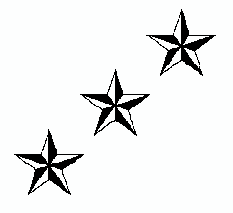 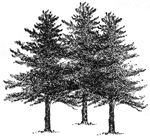 Camp Three Point 2019 Program Highlight SheetWeek 1: Nintendo WeekGet ready to find the triforce, catch them all, and above all else: save the day! It's up to your favorite 8-bit heroes to 1-UP their rivals, win Troop of the Week, and bring Scouting to these Nintendo legends!Week 2: Winter Wonderland WeekNothing says summer like sunburns, hikes, and...snow??? Get ready to hear those sleigh bells as you help Phineas, Ferb, and Olaf save summer from the likes of the Penguin and the Grinch! Don’t worry, we’ll help Frozone find his super suit over in Whoville while we’re at it!Week 3: Survivor Week7 Days, 13 Campsites, One Survivor! Do you think you have what it takes to build a shelter, make a fire with nothing but flint and steel, win troop tournament, and become the lone survivor? It's time to Outwit, Outplay, and Outlast, Three Point Style!Week 4: Superhero WeekWhy? Because it's Batman! Get ready to Marvel at what's coming this week as your favorite caped crusaders become caped campers to have fun, grapple up the Challenge tower, freeze-breath the pond, and save the day! Week 5: Pirates vs Vikings WeekHappy Leif Erikson Day! Join Blackbeard and Captain Jack Sparrow on the Queen Anne's Revenge as they take on Erik the Red, Ragnar Lothbrok and...Minnesota? Will the buccaneers ride the waves to victory? Or will the Scandinavians seize the Point? Time to find out who really rules the seas!Week 6: Board Game WeekWith a Battleship in the waterfront, Nature hikes becoming a trek through Candyland, and Challenge turning into Jenga, we won't have you feeling Sorry!! Every night is game night at Three Point!!!Week 7: Medieval WeekCamp Three Point is going back to the time of knights, dragons, and fun! While King Arthur finds out what rock he pulled his sword out of at Nature and Merlin gets a tan at Ye Olde Waterfront, we'll keep the festivities high! Huzzah!Week 8: Around the World Week Camp three point is going global! Join in on the adventure as we sail the seven seas and rediscover what the world has to offer! The wonders of the world are no match to the excitement and fun adventure at camp this summer has!!!




The Point Troop of the WeekThe troop which displays the most Point Pride and Scout Spirit during their week at camp will be awarded with the coveted and highly sought-after title of Point Troop of the Week.  While the award is heavily tracked through the earning of points for activities throughout the week, points are but one aspect in the overall judging of this award. The ideals of the Scout Oath and Law are the law of camp, and are therefore considered heavily and can help greatly in the quest for this prestigious title. Troop Tournament: Get ready to compete head to head with other troops each day after lunch in a certain sporting event. Sporting events could include Ultimate Frisbee, Volleyball, or maybe even some scout skills competitions!!! Scoutmasters will also be competing each day after lunch in Horseshoes or Corn hole!Monday Night Campfire (Monday)Join the Three Point staff at 8pm in the Three Point Amphitheatre as we kick off the week with a great campfire accompanied by some skits and songs!Silver CY Cracker Barrel (Tuesday)This event will occur in the Medicine Bow Dining Hall at 8:30pm.It is required for Silver CY Candidates, Senior Patrol Leaders, and open for any senior boy leaders in the troop who may want to attend. The Program Commissioners will be providing the boys a variety of skills and knowledge to develop their leadership capability!!!Bake-Off (Wednesday)The Bake-Off is a tasty and creative way for troops to get involved! Each Troop will bring their own ingredients and submit a baked dessert or food item to the stage of the Dining Hall by 5:30pm. The judging of the Bake-Off will take place directly following dinner. Entries will be judged based upon taste, level of difficulty, and relation to the theme! The item must be baked! (Dutch ovens available if requested)Canoe Race (Wednesday)A race against the rest of Camp Yawgoog! Send two troop representatives to take a canoe from the Three Point Waterfront and paddle to Ashaway Aquatics Center, directly following dinner. The race starts at 7:15pm! Show that you have what it takes to be the best paddlers in camp!!!Campsite Decoration Contest (Thursday)Troops should use creativity and scouting skills to decorate their campsite to match the week’s theme! Decorative gateways and fun props are always a great way to show off your scout spirit! The Program Commissioners will be judging each campsite directly following Lunch!!!Scavenger Hunt (Thursday)The scavenger hunt is a fun and fast-paced scramble to acquire all of the items on a list. The list will be given to two representatives at the Three Point dining hall at 8:15pm. The items should be returned to the dining hall by 9:00pm to be judged! Results will be announced at the following breakfast.Indian Lore Campfire (Thursday)Come join the Craftscenter staff in a Native American themes campfire at 8:15pm. There will be performances such as dances and folk tales!Road Race (Friday)Race a mile across all three camps! Send one competitor from your troop to the bell tower at 11:45 for a description of the course and get ready to race at noon.Costume Contest (Friday)Show off your spirit by attending dinner in a fantastic costume dressed for the theme of your week. Each troop will be able to send one representative to the stage at dinner to show off their troops camp spirit. Do not forget that how well your entire troop dresses up is a part of the scoring.Snacks with the Staff (Friday)Ever wonder what it’s like to work at camp? Come on down to the staff lounge at 8:30pm to hang out and grab a snack with the Three Point Staff! Get the chance to ask them questions, share some stories, or learn more about us and our experience! We have staff from all over the country that could share a thing or two!Sailing Regatta (Friday)The Sailing Regatta takes place after dinner at the Ashaway Aquatics Center. The race begins at 7:00pm and is an exhilarating opportunity to show you are the best sailing crew in all of Yawgoog!Water Carnival (Saturday)After lunch, there will be a fun-filled competition at the waterfront! There will be all types of aquatic events such as the Relay to the Tin Man! No one can forget the immense creativity we always see in the Scoutmaster Splash, too!Saturday Night ShowAs the week winds down, there is always the Saturday Night show to look forward to! After we line up outside the Three Point Dining Hall at 7:45pm, we will walk down to the J. Harold Williams Amphitheatre. All three camps join together to watch a great performance put on by the staff!Dress Parade (Sunday)After lunch, all of the troops are recognized for their weeks’ worth of hard work and accomplishment. We will all come together for one last time on the Tim O’Neil Field. Be sure everyone in your unit has full class A uniform for the paradeThe Camp Three Point Administration encourages any and all input from Scoutmasters and SPLs.  Suggestions for improvement or positive comments are always welcome.